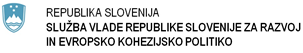 	Kotnikova 5, 1000 Ljubljana	 T: 01 400 36 80	E: gp.svrk@gov.siPoročilo o izvajanjuAkcijskega načrta za pospešitev črpanja sredstev izOperativnega programa za izvajanje evropske kohezijske politike v obdobju 2014–2020Ljubljana, april 2019KRATICE, OKRAJŠAVE IN POMEN IZRAZOVIzhodišča in predvideni ukrepi1.1	Splošne težave in rešitveNa podlagi ugotovljenih splošnih in nekaterih specifičnih tveganj, ugotovljenih v okviru analize na ravni prednostnih osi, so v tabelah opredeljene težave in predlagane aktivnosti za odpravo težav.Pospeševanje pošiljanja zahtevkov za povračilo Evropski komisijiOb koncu leta 2018 pravilo N + 3 narekuje, da Evropski komisiji pošljemo zahtevke v kumulativni vrednosti 391 milijonov EUR. Na dan 20. 11. 2018 so zahtevki za izplačilo znašali 488 milijonov EUR. To pomeni, da je bilo na ravni upravičencev in posredniških organov zagotovljenih dovolj izdatkov za doseganje pravila N + 3. Izdatki do konca leta 2018 so se povečali za dodatnih 50 milijonov EUR. Prednostna naloga do konca leta 2018 je bila, da se zagotovi obdelava zahtevkov v vseh treh informacijskih sistemih – MFeRAC, eMA in e-CA.RealizacijaSlovenija je 21. 12. 2018 certificirala EK zahtevek za 50 mio EUR in s tem presegla potrebno višino za doseganje pravila N + 3.Od 1. 1. 2019 do 31. 3. 2019 je OU v eCA posredoval 3.816 zahtevkov v vrednosti več kot 130 mio EUR. Razkorak med izplačili iz državnega proračuna in povračili se znižuje.Razvoj in vzpostavitev informacijskega sistema OU (eMA) Za informacijski sistem eMA velja, da je premalo funkcionalen in ni prijazen za uporabo. Zato je glavni horizontalni ukrep za izboljšanje funkcionalnosti, da se izvedejo usposabljanja za sistemske uporabnike in upravičence in se tako zagotovi, da se v informacijskem sistemu zagotovi ne le revizijska sled izvajanja operativnega programa, temveč da postane tudi orodje uporabnikom za celovit pregled stanja in hitrejšo izvedbo aktivnosti, povezanih z izvajanjem.Realizacija IS eMA že zdaj dopušča pregled posameznih faz vlog, pogodb in zahtevkov, vendar ni dostopen vsem uporabnikom. V skladu z AN že izvajamo nadgradnjo poročilnega sistema, ki bo omogočal dostop do podatkov tudi zunanjim uporabnikom IS. Prav tako izvajamo optimizacijo postopkov obdelave zahtevkov, ki bodo omogočile lažje in enostavnejše oddajanje zahtevkov. V izgradnji imamo nadgraditev IS v delu, ki se nanašajo na izvedbo kontrol, ki bodo onemogočale zajemanje nepopolnih oz. napačnih podatkov v sistem, med večjimi nadgradnjami pa se izvajan tudi pro-rata.Pri IS eMA se pojavljajo še težave, ki jih je treba spremljati in popraviti. Zavedamo se, da je izobraževanje na tem področju zelo pomembno, saj gre za sistem, katerega popolna uporaba bo brez ustreznega izobraževanja uporabnikov težko uspešna. Na podlagi potreb, izkazanih v resorjih, je OU ustrezno sestavil in uskladil skupine strokovnjakov in izvedel izobraževanja s praktičnim delom z IS. V prvem trimesečju 2019 sta že bili organizirani dve delavnici, na katerih so bili predstavljeni postopki prenosov podatkov med MFeRAC in eMA (v primeru NPU=U). Predavanj se je udeležilo preko 100 udeležencev. MJU je v svojih prostorih zagotovilo opremljeno učilnico, ki je namenjena izobraževanju PO in končnih uporabnikov. Finančni instrumentiV izvajanju finančnih instrumentov, ne glede na prednostno os, je za leto 2019 načrtovana naslednja tranša vplačila na ravni sklada skladov. Ob ugotovljeni skupni realizaciji (po skoraj enem letu od izdaje odločitve o podpori), ki ni skladna z načrti na ravni oblikovanja specifičnih produktov, izbora finančnih posrednikov in vsekakor ne na ravni plasmajev sredstev do končnih prejemnikov, ocenjujemo tveganje za možnost izvedbe naslednje tranše vplačil v sklad skladov za leto 2019.Realizacija(i) Zaključen razvoj FI/finančnih produktov EKP posojila za celovito energetsko prenovo javnih stavb, EKP posojila za urbani razvoj in EKP posojila za RRI za neposredno izvajanje SID. Pričetek izvajanja/trženja v aprilu 2019. Razvoj produkta EKP portfeljske garancije za MSP je pred časovnico, ostale aktivnosti potekajo v skladu s PFN.(ii) 1. marca 2019 je bil na podlagi vloge SID banke za neposredno izvajanje FI (na področjih EE, UR in delno RRI) iz decembra 2018, za zagotovitev pospešenega črpanja EKP sredstev, podpisan dodatek k sporazumu o financiranju med PO MGRT in SID banko d.d..(iii) Do konca marca 2019 je bilo s FI (posojila za RRI in mikroposojila za MSP) prek finančnih posrednikov podprtih 742 poslov končnih prejemnikov in sklenjenih pogodb v skupni vrednosti 23,8 milijona evrov od tega večina (75,8 %) mikroposojil. Do konca marca 2019 so končni prejemniki, po sklenjenih pogodbah, črpali skupaj 19,7milijona EUR.(iv) MGRT je pripravilo Navodila za upravljalna preverjanja (vključno s kontrolnimi listi) v skladu z zahtevami UNP in OU.Konsistentnost uporabe načela pripravljenosti operacij za izvedbo v postopkih izboraKadar gre za izbor v več fazah, bo lahko potrebna sistemska prilagoditev načelu potrjevanja le pripravljenih projektov (v prvi fazi izbora), zaradi česar bo potreben daljši rok za potrditev sofinanciranja, izvedba projekta pa bo zato hitrejša. Navedeno priporočilo se nanaša tako na postopke neposrednega potrjevanja operacij kot na ustrezno prilagojene določbe v javnih razpisih. V nekaterih primerih, predvsem obsežnejših in finančno večjih investicijskih projektih, se načelo pripravljenosti lahko smiselno omeji na le fazo projekta.Realizacija Sprotno upoštevanje v postopkih izbora s strani izvajalskih in posredniških organov (vključevanje v merila, pogoje oziroma oceno kakovosti ipd.) ter v postopkih odločanja o podpori s strani organa upravljanja.Sočasna izvedba dodeljevanja evropskih sredstev in postopkov oddaje javnih naročil pri uporabnikih proračunaZ namenom pospeševanja dejanske izvedbe in posledično zmanjševanja razkoraka med plačili in podpisanimi pogodbami, Vlada RS napotuje SVRK in ministrstva, da proučijo možnosti zagotovitve ustreznih podlag za hitrejšo/sočasno izvedbo postopkov (oddaja javnih naročil in dodeljevanje sredstev) pred prevzemom dejanskih obveznosti iz javnih sredstev, s čimer se bo omogočila tudi ustrezna stopnja pripravljenosti predvsem (večjih) infrastrukturnih projektov. Pri tem se posebna pozornost nameni zagotavljanju varovalk pri pripravi dokumentacije za javno naročanje pri izbiri izvajalcev, v izogib (javnofinančnim in drugim) tveganjem pri morebitni ne-izbiri izvajalcev zaradi neuspešno zaključenega postopka dodelitve sredstev.Realizacija SVRK je pripravila Mnenje OU o sočasnosti postopkov dodeljevanja namenskih  sredstev EU in drugih finančnih mehanizmov, izvajanja naložb ter zahtevah glede zapiranja finančne konstrukcije (uvrščanju projektov v NRP) in ga objavila na spletni strani pod: http://eu-skladi.si/portal/sl/ekp/izvajanje/porocila-1 Prednostna obravnava načrtovanih operacij v postopkih okoljske presoje pri  MOP in ARSOSistem določitve prednostnih ukrepov v postopkih izdaje okoljevarstvenih presoj zaradi zagotavljanja nemotenega izvajanja projektov, ko so sofinancirani s sredstvi evropske kohezijske politike, je eden izmed ukrepov, ki lahko precej pospeši izvajanje operativnega programa. Realizacija Zavezujoč sklep Vlade RS z dne 6. 12. 2018: Vlada RS nalaga ministrstvom, vključenim v izvajanje evropske kohezijske politike 2014–2020, da pospešijo in prednostno obravnavajo postopke za izdajo zahtevanih/spremljajočih dokumentov/dovoljenj/soglasij za začetek izvajanja projektov sofinanciranih iz evropskih sredstev s ciljem pospešitve izvajanja evropske kohezijske politike 2014–2020.Optimizacija usmeritev/navodil za izvajanje evropske kohezijske politike Število izdanih navodil za izvajanje OP EKP se je v tem programskem obdobju povečalo. To je posledica normiranosti na ravni EU in v nacionalni zakonodaji. Da se zmanjša administrativna obremenitev za upravičence in sistemske deležnike, se pregledajo vsa navodila, ki se po potrebi uskladijo in, če je ustrezno, poenostavijo.Realizacija Ob sprotnem posodabljanju navodil se upošteva tudi napor v smeri optimizacije postopkov (dopolnjena Navodila organa upravljanja o upravičenih stroških za sredstva evropske kohezijske politike v programskem obdobju 2014–2020 marca 2019, dopolnjena Navodila OU za načrtovanje, odločanje o podpori, spremljanje, poročanje in vrednotenje izvajanja EKP v programskem obdobju 2014–2020 decembra 2018, dopolnjena Navodila organa upravljanja za izvajanje tehnične podpore Operativnega programa evropske kohezijske politike za programsko obdobje 2014–2020 decembra 2018).Na OU analiziramo vse prejete pobude za posodobitev obstoječih navodil. Sproti tudi odgovarjamo na morebitne dileme, ki nam jih pošiljajo PO. Vse pobude analiziramo, navodila pa bomo po potrebi ponovno novelirali v skladu z rokom določenim v AN.Podpora pri izvajanju evropske kohezijske politike Številni upravičenci so izrazili potrebo, da se organizirajo usposabljanja, podajanje informacij in pomoč v različnih fazah izvedbe javnih razpisov in izvajanja projektov. V prvi fazi, ko sredstva še niso dodeljena in je treba projekte pripraviti za kandidiranje na razpisu, je naloga posameznega resorja, da zagotovi ustrezne informacije in pomoč, če je to ustrezno. Seveda je treba pri tem zagotoviti enako obravnavo vseh upravičencev in jim zagotoviti enake možnosti za uspeh pri kandidiranju za javna sredstva. V naslednji fazi, ko se projekti izvajajo, pa je možno izvajalcem projektov informacije nuditi prek osrednjih kanalov (delujočo Fino točko ‒ splošna vprašanja in CPU eMA pri vprašanjih, povezanih z informacijskim sistemom) in informativnih dogodkov – letno se v vsaki kohezijski regiji organizira vsaj po en dogodek.Realizacija (i) Se izvaja: uporabnikom je zagotovljena pomoč prek Centra za podporo uporabnikom (CPU). V zadnjem trimesečju se je registriranih težav preko CPU bistveno zmanjšalo, prav tako se je skrajšal tudi čas od prijave do rešitve težave.V okviru spletne strani deluje tudi Fina EU točka (financiranje, sredstva EU, podpora), katere glavni namen je na preprost, pregleden in uporabnikom prijazen način sporočati vse ključne informacije, ki jih morajo poznati potencialni prijavitelji in izvajalci projektov.Njen namen je zagotovitev informacijske in izvedbene podpore ter vzpostavitev bolj preglednega in enostavnega pridobivanja informacij predvsem o izvajanju evropske kohezijske politike in evropskega teritorialnega sodelovanja ter mednarodnih finančnih mehanizmov v Sloveniji, na enem mestu. Cilj je hitra in učinkovita pomoč upravičencem. SVRK je v okviru Enotne vstopne točke vzpostavila informacijsko središče, kjer je mogoče na enostaven in pregleden način po telefonu, e-pošti ali preko spletnega portala pridobiti vse informacije in vsebinsko podporo o izvajanju evropske kohezijske politike ter mednarodnih finančnih mehanizmov. EVT deluje preko:Informacijskega središča: brezplačne telefonske številke 080 20 23, kjer svetovalca ažurno odgovarjata na vprašanja. Če na vprašanja ne moreta odgovoriti takoj, praviloma najkasneje v 2 dneh poiščeta odgovore (v okviru resorjev, vključenih v izvajanje evropske kohezijske politike) in jih posredujeta prosilcu; -e-poštnega predala info.svrk@gov.si, kjer bodo svetovalci praviloma v 2 dneh po prejemu vprašanja, pisno odgovorili na vprašanja prosilcev; spletnega portala www.eu-skladi.si, kjer SVRK (svetovalci v sodelovanju s Službo za odnose z javnostmi in promocijo SVRK) objavlja uporabne informacije za potencialne upravičence: napovedi razpisov in izvajanja projektov (INOP), aktualne javne razpise, Q&A, priročnike, navodila, zakonodajo, primere vlog, itd. (v sodelovanju z resorji, vključenimi v izvajanje evropske kohezijske politike);elektronskega naslova evt@svrk.si;-Blog, praviloma se enkrat tedensko objavi kratek članek v zvezi z aktualnimi informacijami, razpisi, projekti;-2-3 krat letno udeležba na prireditvah (Informativa, Dnevi medgeneracijskega sodelovanja,...).(ii) Zagotovljena je sprotna odzivnost OU in PO. Organizacija dogodkov z upravičenci po kohezijskih regijah je v pripravi. (iii) Se izvaja: na podlagi potreb, izkazanih v resorjih, je OU ustrezno sestavil in uskladil skupine strokovnjakov in izvaja izobraževanja s praktičnim delom z IS. V prvem trimesečju 2019 sta bili že organizirani dve delavnici, na katerih so bili predstavljeni postopki prenosov podatkov med MFeRAC in eMA (v primeru NPU=U). Predavanj se je udeležilo preko 100 udeležencev. MJU je v svojih prostorih zagotovilo opremljeno učilnico, ki je namenjena izobraževanju PO in končnih upravičencev. Maja 2019 bo izvedeno izobraževanje glede uporabe orodja Arachne in izobraževanje na področju bančništva (bančni produkti, kontrole v bančništvu, presoja tveganj in podobno), s katerim bi seznanili zaposlene, ki sodelujejo pri nadzoru izvajanja FI. Teritorialni pristopi Dogovori za razvoj regij (DRR) V izvajanju OP EKP s pristopom endogene regionalne politike ‒ t. i. dogovori za razvoj regij (DRR) naj bi se smiselno zagotovilo zagotavljanje sredstev za naložbe po načelu od spodaj navzgor. Prvo povabilo za pripravo DRR je bilo objavljeno novembra 2015, v tem okviru pa se je opredelilo skupaj 29 projektov, ki bi bili lahko potencialno sofinancirani na podlagi OP, od katerih je OU za dva izdal odločitev o podpori. Drugo povabilo za pripravo DRR je bilo objavljeno novembra 2017, v tem okviru pa se je opredelilo 212 projektov. Dogovori z vsemi razvojnimi regijami so bili podpisani v letu 2018. Vsi projekti, uvrščeni v dogovore, za razvoj regij imajo možnost, da se potrdijo na podlagi neposredne potrditve projekta (operacije). V naslednjih korakih bodo upravičenci (v primeru upravičencev, ki so neposredni proračunski uporabniki identificiran tudi možen kadrovski primanjkljaj pri pripravi projektov) poslali PO vloge za odločitev o podpori. Zaradi velikega števila projektov, ki bodo potrjeni na podlagi neposredne potrditve operacije, bo pri PO in na OU nastalo ozko grlo. Zato je treba zagotoviti ustrezne kadrovske vire za hitro in strokovno odzivnost v procesih izbora operacij oz. odločanja o podpori (z notranjimi prerazporeditvami obstoječih zaposlenih), hkrati pa optimizirati postopek dodeljevanja v prihodnje (javni poziv, javni razpis ali podobno).Realizacija (i) Oblikovanje delovne skupine za izvajanje aktivnosti MGRT na PN 3.1. MOP je opravilo pregled stanja in pripravilo predloge za poenostavitev izvajanja nekaterih nalog in izvedlo notranje prerazporeditve kadrov. MZI je opravilo pregled stanja in izvedlo notranje prerazporeditve kadrov za MZI v vlogi PO. Poleg MZI je velik del teh operacij vezan na Direkcijo RS za infrastrukturo, ki je organ v sestavi MZI, in bo nastopala v vlogi upravičenca. MZI posebej poudarja, da je za ureditev teh delovnih mest potrebno najprej spremeniti 21(1).čl. Uredbe o porabi sredstev evropske kohezijske politike v Republiki Sloveniji v programskem obdobju 2014–2020 za cilj naložbe za rast in delovna mesta ali najti drugo sistemsko rešitev. .(ii) V največji možni meri realizirano v 2. povabilu razvojnim svetom regij in podpisanih dogovorih za razvoj regij in njihovih dopolnitvah v vseh 12 razvojnih regijah z določitvijo rokov za odložne pogoje.(iii) Spremembe ZSRR-2 – v proučevanju. V zvezi s celovitejšim naslavljanjem različnih ozemelj v 2021–2027 je bil izveden sestanek med MGRT in SVRK na temo gradiva za pripravo regionalnih razvojnih programov za obdobje 2021–2027. V okviru sestanka je bilo dogovorjeno, da se skupaj pripravi celovit koncept naslavljanja različnih ozemelj za obdobje po 2020, ki bo temeljil na razvojnih regijah (raven NUTS III), upošteval strategijo prostorskega razvoja Slovenije (ki je v pripravi) in omogočal ukrepanje iz (kombinacije) različnih programov, virov, ki so/bodo na razpolago, na učinkovitejši način (optimizacija postopkov dodeljevanja, izogib predolgim večfaznim postopkom in upravno zahtevnemu postopku neposredne potrditve operacije na več različnih organih). Gradivo je še v pripravi.   Celostne teritorialne naložbe (CTN)V izvajanju OP EKP s pristopom celostnih teritorialnih naložb (CTN) se zagotavlja razvoj urbanih območij skladno s trajnostnimi urbanimi strategijami (TUS). Prvo povabilo CTN 4.1 KS (energetske sanacije) je bilo objavljeno marca 2017 in v tem okviru se je opredelilo skupaj devet projektov, ki bi bili lahko potencialno sofinancirani na podlagi OP EKP. Prvo povabilo CTN 6.3 ESRR (revitalizacija degradiranih urbanih območij) je bilo objavljeno maja 2017 in v tem okviru se je opredelilo 29 projektov, ki bi bili lahko potencialno sofinancirani na podlagi OP EKP. Prvo povabilo CTN 4.4 ESRR (urbana mobilnost) je bilo objavljeno oktobra 2017 in v tem okviru se je opredelilo 16 projektov, ki bi bili lahko potencialno sofinancirani na podlagi OP EKP. Prvo povabilo CTN 4.4 KS (urbana mobilnost) je bilo objavljeno maja 2018 in v tem okviru se je opredelilo 17 projektov, ki bi bili lahko potencialno sofinancirani na podlagi OP. S predlaganimi ukrepi se zagotovi, da bodo projekti ustrezno pripravljeni, ko bodo poslani v odločanje o odločitvi o sofinanciranju. Realizacija Na področju mehanizma CTN je narejen napredek pri potrjevanju operacij in izvedbi operacij. Do 31. marca 2019 je ZMOS objavilo 5 povabil k predložitvi vlog za vseh 11 mestnih občin, in sicer za tri prednostne naložbe, v okviru katerih se sofinancirajo operacije CTN: 4.1 Spodbujanje energetske učinkovitosti, 4.4 Spodbujanje nizkoogljičnih strategij za vse vrste območij, zlasti za urbana območja, vključno s spodbujanjem trajnostne multimodalne urbane mobilnosti in ustreznimi omilitvenimi prilagoditvenimi ukrepi (2 povabili), 6.3 Ukrepi za izboljšanje urbanega okolja, oživitev mest, sanacijo in dekontaminacijo degradiranih zemljišč (2 povabili). 2. povabilo k predložitvi vlog za sofinanciranje operacij na PN 6.3. je ZMOS objavilo septembra 2018. V januarju 2019 je bil na skupščini ZMOS potrjen seznam izbranih operacij in sicer je bilo na povabilu uspešnih 16 operacij. V februarju 2019 se je začela 2. faza izbora operacij in sicer so mestne občine lahko pričele s predložitvijo vlog na PO MOP. Do sedaj je OU izdal odločitve o podpori za 33 operacij v skupni vrednosti 60,1 milijona evrov sredstev EU (KS in ESRR).(i) in (iii) Rešitve so v pripravi – na pobudo ZMOS je predviden sestanek ministrov: OU, MF, MOP in MZI. Ob iskanju rešitev bo upoštevana potreba po celovitejšem naslavljanju različnih ozemelj v 2021–2027, ki bo temeljilo na upoštevanju strategije prostorskega razvoja Slovenije (ki je v pripravi) in bo omogočalo ukrepanje iz (kombinacije) različnih programov, virov, ki so/bodo na razpolago, na učinkovitejši način (optimizacija postopkov dodeljevanja, izogib predolgim večfaznim postopkom in upravno zahtevnemu postopku neposredne potrditve operacije na več različnih organih). Gradivo glede predloga celovitejšega naslavljanja različnih ozemelj iz različnih mehanizmov (tudi CTN) je še v pripravi.   Analiza kot podlaga za omogočanje pogojev za 100-odstotno črpanje sredstev OP EKP do konca programskega obdobja Opredelitev zadostnih dodatnih pravic porabe je potreben korak za strukturno prilagoditev sistema evropske kohezijske politike v Sloveniji, ki bo omogočila zadosten dvig dinamike porabe sredstev, ki bo v končni fazi omogočila 100 odstotno črpanje. Povedano poenostavljeno, zaradi ostankov, ki izhajajo iz pogosto vrednostno nižje sklenjenih pogodb v primerjavi z dodeljenimi sredstvi (posledica javnega naročanja in ugodnejših ponudb od prvotno načrtovanih) ter iz pogosto vrednostno nižjih izplačil glede na sklenjene pogodbe, je treba zagotoviti dodatne pravice porabe iz proračuna RS, glede na razpoložljiva evropska sredstva, ki bodo omogočila dodelitev sredstev preko razpoložljivih sredstev OP EKP, da bodo slednja omogočila sklenitev pogodb (prevzem obveznosti), prav tako še vedno preko razpoložljivih sredstev OP EKP, da bomo posledično lahko zagotovili zahtevek za plačilo do EK v 100 odstotni vrednosti razpoložljivih sredstev OP EKP. SVRK bo pripravila analizo ter jo predložila Vladi RS v odločanje najkasneje do 30. 6. 2019.  Določeno tveganje je povezano predvsem s potrebno povečano dinamiko koriščenja pravic porabe v letnih proračunih RS, ki pa bo obvladovano z upoštevanjem fiskalnega pravila v postopkih načrtovanja proračuna. Dodatne pravice porabe bodo izhajale iz pripravljene analize ter bodo razdeljena slede na stanje koriščenja evropskih kohezijskih sredstev na posamezni prednostni osi OP EKP/skladu/kohezijski regiji s ciljem zagotoviti 100 odstotno porabo sredstev. Izhajajoč iz pripravljene analize bodo sredstva načrtovana predvidoma v letnih proračunih 2020–2023 na proračunskih postavkah EKP in sicer glede na pripravljeni INOP, v katerem bodo potrjeni dodatni projekti/programi/javni razpisi. O dodelitvi dodatnih pravic porabe bo na podlagi pripravljene analize odločala Vlada RS. Realizacija Analiza bo pripravljena na podlagi dokončnih podatkov doseganja mejnikov konec leta 2018 (najkasneje do 30. 6. 2019), vzporedno s predlogom spremembe OP EKP 2014–2020 kar pomeni, da aktivnost ne bo realizirana do predvidenega roka.   1.2 	Operacije s pomembnim finančnim vplivom na izvajanje OP EKP Opredeljene so tudi operacije s pomembnim finančnim vplivom na izvajanje OP EKP: (i) načrtovane operacije, ki glede na načrtovani rok izdaje odločitve o podpori še niso potrjene, ali (ii) operacije, za katere je odločitev o podpori izdana, se pa v daljšem časovnem obdobju ne dosega tehtnejša realizacija. Skupna vrednost prispevka EU vseh operacij s pomembnim finančnim vplivom na izvajanje OP EKP (v načrtovanju in izvajanju) znaša 712.961.787,78 EUR.Načrtovane operacije, ki glede na načrtovani rok izdaje odločitve o podpori še niso potrjene Skupna vrednost prispevka EU za operacije s pomembnim finančnim vplivom na izvajanje OP EKP v načrtovanju znaša 308.809.841 EUR, s skupno načrtovano realizacijo v letu 2018 v vrednosti 24.910.727 EUR.Opredeljeni so projekti (operacije), pri katerih so zaznani večji odstopi od načrtovane časovnice v INOP. Predlagana sta dva ukrepa – pospešitev priprave projektov in najmanj četrtletno spremljanje stanja glede priprave vloge in pozneje izvajanja projekta. Če se stanje načrtovanja ali priprave operacij ne bo izboljšalo, se preveri možnost realokacije sredstev EU za druge namene.Realizacija1. PN 5.1: Protipoplavna ureditev porečja Selške Sore (do kraja Dolenja vas) – zmanjševanje poplavne ogroženosti OPVP Železniki, projekt je bil potrjen v januarju 2019.2. PN 6.2: več konkretnih projektov na PN 6.2 (Natura 2000). Zaznan je napredek pri izvajanju konkretnih projektov na OPN 6.2 – 43,5 % potrjenih sredstev. 3. do 6: PN 7.1 in 7.24. decembra 2018 je bila EK poslana vloga projekta Nadgradnja železniške proge Maribor–Šentilj–d. m, vloga bo dopolnjena na podlagi pripomb EK aprila 2019. Do 31. 3. 2019 je bilo realiziranih 19.188.494 evrov sredstev EU. Ker za projekt s strani ARSO še ni izdano OVS, pričakujemo prejem izvedbenega sklepa EK o odobritvi finančnega prispevka šele v drugi polovici 2019. Projektna dokumentacija (PGD) za gradnjo 2. tira Divača-Koper je izdelana; Investicijski program je bil potrjen s strani Vlade RS 24. 1. 2019. Vloga za projekt je v končni fazi usklajevanja z JASPERS. Posredovanje vloge na EK je predvideno v sredini aprila 2019.Zamude pri odobritvi operacij so v letu 2018 nastale predvsem zaradi večjih zamud pri sprejemanju sprememb okoljske zakonodaje (sprememba Uredbe o mejnih vrednosti kazalcev hrupa v okolju, ki je bila sprejeta s strani VRS v juniju 2018), medtem ko sedaj prihaja do zamud zaradi počasnega izvajanja postopkov obravnave vloge operacij za pridobitev okoljskega soglasja. Pri vseh operacijah na prednostnih naložbah 7.1 in 7.2 so bile vloge za pridobitev OVS na ARSO  posredovane v 1. polovici 2018 in dopolnjene na osnovi spremenjene zakonodaje in prejetih pripomb ARSO. Javna razgrnitev za projekt Nadgradnja železniške proge Maribor−Šentilj v okviru prednostne naložbe 7.1 je bila objavljena 26. marca in bo trajala do 24. aprila 2019. Za projekt Vozlišče Pragersko pa je v obravnavi problematika onesnaženosti zemljin. Zaradi zahteve ARSO po izvedbi dodatnih kemijskih analiz izgrajenih materialov, bo dopolnitev vloge trajala okoli 6 mesecev. Javna razgrnitev za projekt v okviru prednostne naložbe 7.2 Gradnja 3. razvojne osi (južni del) 1. in 2. etapa je predvidena v aprilu 2019.Operacije, za katere je odločitev o podpori izdana, a se v daljšem časovnem obdobju ne dosega tehtnejša realizacija Skupna vrednost prispevka EU za operacije s pomembnim finančnim vplivom na izvajanje OP EKP, za katerega je odločitev o podpori izdana, a se v daljšem časovnem obdobju ne dosega tehtnejša realizacija, znaša 404.151.947,44 EUR (do zdaj je bilo realizirano skupno 4.488.997,10 EUR ali 1,1 odstotka skupne načrtovane vrednosti).Opredeljeni so projekti (operacije), pri katerih so zaznani večji odstopi od načrtovane časovnice v INOP. Predlagana sta dva ukrepa – pospešitev izvajanja operacij in najmanj četrtletno spremljanje stanja na pripravi vloge in pozneje izvajanja projekta. Če se stanje načrtovanja ali priprave operacij ne bo izboljšalo, se preveri možnost za odstope ali preklic odločitve o podpori ter realokacije sredstev EU za druge namene.Realizacija 1. PN 3.2: SPOT 4: Vzpostavitev in delovanje nacionalne slovenske poslovne točke (tudi t. i. strateški projekt Vlade RS), do zdaj realizirano: 350.414 EUR; na podlagi poročila upravičenca povzemamo glavne izvedene aktivnosti:na operaciji se je v prvem četrtletju 2019 zaposlilo 8 dodatnih oseb;izvedena je bila ena delavnica in dve skype usposabljanji za svetovalce v okviru SPOT točk;izvajale so se aktivnosti v zvezi z vzpostavitvijo sistema vavčerjev, v okviru katerega svetovalci na SPOT točkah pripravljajo vloge za podjetja;potekajo aktivnosti za pripravo javnih naročil za vzpostavitev enotne kontaktne točke za poslovne subjekte, za vzpostavitev nacionalnega podjetniškega portala, za program Lead Generation, za izvedbo pilotnega programa usposabljanja za slovenske izvoznike (MSP) za nemško govoreče trge (regija DACH)  in za vzpostavitev analitike, ki bo potrebna za učinkovito koordinacijo podpornega okolja;pripravljen je bil komunikacijski načrt za zagon komunikacijskih aktivnosti in promocije Sistema SPOT, za obdobje petih let, izvedene so bile naslednje komunikacijske aktivnosti: priprava vsebin za krajšo in daljšo predstavitveno brošuro SPOT, posodobitev CGP priročnika SPOT, podpora dogodkom, izvedba projekta Moj projekt ter EU projekt 2019. V nadaljevanju se načrtuje objava in izvedba zgoraj navedenih javnih naročil in zaposlitev 11 oseb in sicer je načrtovano, da bodo nove zaposlitve izvedene v juniju in septembru 2019. Upravičenec je pripravil tudi načrt aktivnosti po posameznih sklopih aktivnosti, na podlagi katerega bo MGRT redno spremljalo izvedbo.2. PN 3.2: Poslovni modeli 2018‒2022: Spodbujanje razvoja in uporabe novih poslovnih modelov za lažje vključevanje v globalne verige vrednosti, do zdaj realizirano 708 EUR; v okviru operacije je bilo izvedeno javno naročilo za izbor ključnih ekspertov/strokovnjakov, ki bodo v podjetjih izvedli trajnostno strateško transformacijo v obdobju 2019–2022. Pripravljen je bil predlog spremembe operacije, v okviru katere je predlagana vključitev sheme de minimis za izvedbo aktivnosti A3.2.3. PN 6.1: Odvajanje in čiščenje odpadne vode na območju vodonosnika Ljubljanskega polja; opazen je napredek pri gradnji kanalizacije v občini Medvode in Vodice. 4. PN 6.1: Odvajanje in čiščenje komunalnih odpadnih voda v porečju Zgornje Save in na območju Kranjskega in Sorškega polja 2. sklop, 2. faza: podpisana je izvajalska pogodba – pričakuje se intenzivna gradnja v letu 2019.5. PN 5.1: Protipoplavna ureditev porečja Gradaščice (do Ljubljane) – zmanjševanje poplavne ogroženosti OPVP Ljubljana jug in Dobrova: v prvem kvartalu 2019 je bila pripravljena dokumentacija za izvedbo javnega naročila za 1. sklop gradbenih ukrepov. Objava javnega naročila in začetek postopka izbora izvajalca je predviden v drugem kvartalu 2019.6. PN 5.1: Nadaljevanje projektov zagotovitve poplavne varnosti na porečju Drave, do zdaj realizirano 412.523 EUR. Izbor izvajalcev gradbenih del je v večji meri zaključen, pričakuje se intenzivna gradnja v letu 2019.7. PN 1, 3, 4, 6: FI: a) Priprava finančnih produktov: zaključen razvoj FI/finančnih produktov EKP posojila za celovito energetsko prenovo javnih stavb, EKP posojila za urbani razvoj in EKP posojila za RRI za neposredno izvajanje SID. Pričetek izvajanja/trženja v aprilu 2019. Razvoj produkta EKP portfeljske garancije za MSP je pred časovnico, ostale aktivnosti potekajo v skladu s PFN.b) Hitrejše posredovanje sredstev finančnim posrednikom in končnim prejemnikom v realizaciji, tudi s podpisanim dodatkom SoF za neposredno izvajanje FI s strani sklada skladov, zaradi nezainteresiranosti finančnih institucij. Do konca marca 2019 je bilo s FI (posojila za RRI in mikroposojila za MSP) prek finančnih posrednikov podprtih 742 poslov končnih prejemnikov, sklenjenih pogodb v skupni vrednosti 23,8 milijona evrov, od tega večina (75,8 %) mikroposojil in s strani končnih prejemnikov, po sklenjenih pogodbah, črpanih skupaj 19,7 milijona EUR. c) Po sporazumu o financiranju so zagotovljena tudi mesečna in kvartalna poročanja. Izvajanje FI se obravnava na mesečnih sestankih med predstavniki PO: MGRT, MZI, MOP, ZMOS, SVRK in SID banko d.d.2.    Specifične težave po prednostnih oseh in predvidene rešitvePrednostna os 1: Krepitev raziskav, tehnološkega razvoja in inovacij (v EUR)Realizacija (i) Realizirano: MIZŠ je v ukrepih za optimizacijo realizacije v letu 2018 upravičencem omogočilo oddajo razširjenih zahtevkov. Izvedena je bila sprememba OP EKP. S ciljem doseganja finančnega mejnika okvira uspešnosti je okrepilo tudi komunikacijo z upravičenci v zvezi z izvedbo aktivnosti v letu 2018. Tako bo nekatere izdatke nastale do 31. 12. 2018 možno certificirati in jih vključiti v okvir uspešnosti. Potrjena je bila tudi operacija HPC RIVR, ki se v celoti izvaja in financira iz sredstev vzhodne kohezijske regije. V INOP 9.0. je vključen nov projekt Vzpostavitev domačih centrov srednje velike RI, ki se bo prav tako financiral iz sredstev vzhodne kohezijske regije.(iii) Realizirano: na MGRT je pospešeno izvajanje upravljalnih preverjanj, ki se prednostno izvajajo za vrednostno najvišje ZZI ter tiste, katerih izdatki so nastali v letu 2018, ustrezno se tudi skrajšujejo roki za izplačilo ZZI.(ii) Realizirano: MK je pospešilo postopke načrtovanja operacij in javnih razpisov in na OU posredovalo še zadnjo vlogo za odločitev o podpori za javni razpis Razvoj slovenščine v digitalnem okolju - jezikovni viri in tehnologije.(ii) Delno realizirano MJU: pospešitev postopkov načrtovanja operacij ali javnih razpisov je v izvajanju, se pa zaradi spremenjenih razmer na trgu izvajajo določene spremembe oziroma dopolnitve dokumentacije.V okviru FI je oblikovan produkt Posojila za RRI za velika podjetja in MSP, ki se že izvaja prek finančnega posrednika Sberbank d.d. in z aprilom 2019 tudi neposredno prek SID banke d.d. Razvoj produkta Portfeljske garancije za RRI je v pripravi in je v skladu s PFN časovnico. Do konca marca 2019 se je s sredstvi FI podprlo 9 poslov končnih prejemnikov v skupni vrednosti 5.770.715 EUR. Končni prejemniki, so po sklenjenih pogodbah v tem obdobju črpali skupaj EUR 2.405.057 EUR.Prednostna os 2: Izboljšanje dostopnosti, uporabe in kakovosti informacijskih in komunikacijskih tehnologij (v EUR) Realizacija Na podlagi izvedenih analiz in posvetov z relevantnimi deležniki je bilo besedilo za objavo ponovljenega javnega razpisa za sofinanciranje gradnje odprtih širokopasovnih omrežij naslednje generacije GOŠO 3A dopolnjeno in objavljeno v Uradnem listu RS z rokom za prijavo do 19. oktobra 2018. Do predvidenega roka so prispele štiri vloge. Prijavitelji so bili pozvani k dopolnitvi dveh vlog, ki so jih tudi pravočasno dopolnili. Nobena od vlog ni izpolnjevala pogojev za sofinanciranje, zato so bile s sklepom zavrnjene. Februarja 2019 se je zaključil tudi postopek testiranja tržnega interesa skladno z Dodatkom k NGN 2020. Z novimi podatki o gospodinjstvih na belih lisah, ki bodo pridobljeni z novim postopkom testiranjem tržnega interesa, bo realnejša slika in vpogled v stanje širokopasovne infrastrukture v RS, ker se je v tem postopku izvedlo celovito testiranje tržnega interes na vseh območjih, kjer ustrezna infrastruktura še ne obstaja. Na podlagi rezultatov testiranja tržnega interesa se pripravlja prenovljen javni razpis GOŠO 4.Prednostna os 3: Povečanje konkurenčnosti malih in srednje velikih podjetij (v EUR) Realizacija Izvajanje FI: V okviru FI je oblikovan produkt mikroposojil za MSP, ki se že izvaja prek dveh finančnih posrednikov (Primorska hranilnica, SPS). Do konca marca 2019 je s tem produktom podprto 733 poslov končnih prejemnikov ter sklenjenih pogodb v skupni vrednosti 18.118.108 EUR. Končni prejemniki so po sklenjenih pogodbah, do konca obravnavanega obdobja črpali skupaj 17.346.108 EUR.Nadaljevalo se je potrjevanje vlog projektov v okviru endogene regionalne politike. Do konca marca 2019 so bile izdane tri odločitve o podpori v skupni vrednosti EU dela 1,2 milijona evrov. Tri vloge so bile v fazi usklajevanja med MGRT in OU.Stanje na dveh operacijah, ki imata pomemben vpliv na izvajanje OP EKP je opisano v poglavju 1.2 tega dokumenta.Prednostna os 4: Podpora za prehod na nizkoogljično gospodarstvo (v EUR)Realizacija (i) Realizirano: potrditev spremembe OP EKP, verzija 4.1 (11. 12. 2018).(ii) Delno realizirano: na podlagi lastne analize je OU v sodelovanju z MZI pripravil poenostavitev postopkov (Navodila organa upravljanja za načrtovanje, odločanje o podpori, spremljanje, poročanje in vrednotenje, izvajanja – verzija 1.10, 31. 12. 2018), spremenjena so bila Navodila za delo posredniških organov in upravičencev pri ukrepu energetske prenove stavb javnega sektorja in dokumenti vezani na spremembo postopkov PO/nosilni PO MZI.(iii) Sporazumi med MZI in koristniki sredstev so v fazi usklajevanja, predvidoma maja 2019 bo objavljen poziv k oddaji prijav za sofinaciranje iz sredstev TP ELENA.(iv), (v) in (vi): še ni realizacije.FI: izvajanje FI za PN 4.1: Produkt posojila za celovito energetsko prenovo javnih stavb je razvit. Izvajalec je SID banka-sklad skladov. Pričetek izvajanja/trženja FI do končnih prejemnikov maja 2019.Prednostna os 5: Spodbujanje prilagajanja podnebnim spremembam ter preprečevanja in obvladovanja tveganj (v EUR)Realizacija V drugem kvartalu 2018 je bila podpisana pogodba za izvedbo ukrepov v okviru operacije Zagotovitev poplavne varnosti porečja Drave - Območje Meže z Mislinjo (ESRR).V zadnjem kvartalu 2018 se je zaključil postopek priprave dokumentacije za izvedbo javnih naročil za gradnjo v okviru operacije Protipoplavna ureditev porečja Gradaščice (KS). Objava javnega naročila je predvidena v drugem kvartalu 2019. V prvem kvartalu 2019 je bila izdana odločitev o podpori za projekt Protipoplavna ureditev Selške Sore (KS).Prednostna os 6: Ohranjanje in varstvo okolja ter spodbujanje učinkovite rabe virov (v EUR)Realizacija Na področju mehanizma CTN je bil v 2. polovici leta 2018 narejen znaten napredek pri potrjevanju operacij in izvedbi operacij. ZMOS je 28. septembra 2018 objavilo 2. povabilo k predložitvi vlog za sofinanciranje operacij. Januarja 2019 je bil na skupščini ZMOS potrjen seznam izbranih operacij in sicer je bilo na povabilu uspešnih 16 operacij. Februarja 2019 se je začela izvajati 2. faza izbora in s tem možnost predložitve vlog na PO MOP.FI: izvajanje FI za PN 6.3: produkt EKP posojila za urbani razvoj je razvit. Pričetek izvajanja/trženja bo aprila 2019. Izvajalec je SID banka- sklad skladov neposredno.Prednostna os 7: Spodbujanje trajnostnega prometa in izboljšanje omrežnih infrastruktur (v EUR)Realizacija (i) Zavezujoč sklep Vlade RS z dne 6. 12. 2018: Vlada RS nalaga ministrstvom, vključenim v izvajanje evropske kohezijske politike 2014–2020, da pospešijo in prednostno obravnavajo postopke za izdajo zahtevanih/spremljajočih dokumentov/dovoljenj/soglasij za začetek izvajanja projektov sofinanciranih iz evropskih sredstev s ciljem pospešitve izvajanja evropske kohezijske politike 2014–2020.(ii) Projektna dokumentacija (PGD) za gradnjo 2. tira Divača-Koper je izdelana; Investicijski program je bil potrjen s strani Vlade RS 24. 1. 2019. Vloga za projekt je v končni fazi usklajevanja z JASPERS. Posredovanje vloge na EK je predvideno v sredini aprila 2019.Prednostna os 8: Spodbujanje trajnostnega in kakovostnega zaposlovanja ter mobilnosti delovne sile (v EUR) Opomba: Razlike med višinami sredstev na izdanih odločitvah o podpori in potrjenih operacijah so posledica predvsem uvažanja podatkov iz zunanjih informacijskih sistemov (APZ-net) in informacijskega sistema Javnega štipendijskega, razvojnega, invalidskega in preživninskega sklada Republike Slovenije. Zato je eden izmed ključnih izzivov tudi uskladitev teh sistemov.Realizacija (i), (ii) v izvajanju: v okviru analize tveganj je MDDSZ natančneje opredelilo vzroke že identificiranih težav: kazalnik ID 8.8 (spodbude za zaposlitev) v sklopu okvira uspešnosti do konca 2018 v KRVS ni bil dosežen, zaradi spremenjenih razmer na trgu dela, ko je bil v obdobju gospodarske rasti interes za subvencije s strani delodajalcev manjši oz. po drugi strani delodajalci zaposlujejo osebe iz drugih bolj zaposljivih ciljnih skupin kot so opredeljene v 8.1.1 (DBO, starejši, nižje izobraženi). Prav tako se izkazuje premajhen interes za vključevanje v programe usposabljanja in izobraževanja. Težave so bile tudi s prenosom zahtevkov iz APZ.net (IS ZRSZ) v eMA.Z analizo so bili določeni podrobnejši ukrepi za odpravo tveganj: - za specifični cilj 8.1.1 v smeri izboljšanja vključevanja ranljivih ciljnih skupin, boljših pogojev ter administrativne razbremenitve izvajalcev/delodajalcev, razpoznavnosti programov v javnosti. MDDSZ je v sodelovanju z ZRSZ pripravilo prenovo (spremembo) naslednjih obstoječih operacij/programov APZ ESS: Zaposli.me, Usposabljanje na delovnem mestu, Neformalno usposabljanje in izobraževanje ter MIC; Upravičenec ZRSZ je že izvedel dodatne sestanke z izvajalci MIC za aktivnejše sodelovanje in vključevanje brezposelnih oseb v programe usposabljanj, svetovalci v pisarnah za delo z delodajalci še dodatno promovirajo programe za usposabljanje in zaposlovanje brezposelnih oseb med potencialnimi delodajalci. Načrtuje se tudi večja promocijska akcija vseh programov v drugem četrtletju 2019. Prav tako se na ZRSZ pripravljajo na uvedbo uporabnikom prijazne uporabe programov v smislu skupnih javnih povabil, ki bodo posledično tudi zmanjšale administrativno breme za vlagatelje.- za specifični cilj 8.2.1: od začetka leta 2019 sta se začela izvajati dva projekta v okviru javnega razpisa za sofinanciranje inovativnih projektov za mlade, v okviru katerih bodo spodbujali čimprejšnjo in ciljno usmerjeno aktivacijo mladih brezposelnih oseb v smislu proaktivnega in samostojnega vključevanja na trg dela. Pripravlja se sprememba programov za usposabljanje brezposelnih mladih z namenom večje zaposljivosti, predvsem z vsebinskega vidika (dodatni ukrepi za večjo uspešnost). Tudi v okviru tega specifičnega cilja se na ZRSZ pripravljajo na uvedbo uporabnikom prijazne uporabe programov v smislu skupnih javnih povabil, ki bodo posledično tudi zmanjšale administrativno breme za vlagatelje.Prednostna os 9: Spodbujanje socialnega vključevanja ter boj proti revščini in kakršni koli diskriminaciji (v EUR)Realizacija (i) V izvajanju: SVRK je v prvem četrtletju intenzivno delala na doseganju okvira uspešnosti v zahodni kohezijski regiji. Predvsem se je usklajevalo ZZI, kjer je NPU v vlogi upravičenca. K doseganju večje realizacije finančnih ciljev pomembno prispevajo operacije, v katerih MDDSZ nastopa kot upravičenec (NPU=U). MDDSZ pospešeno izvaja vse postopke za čimprejšnjo certifikacijo vseh ZZI, ki se nanašajo na izvajanje v 2017 in 2018. Določene aktivnosti je bilo mogoče izvesti šele od marca 2019, kar lahko predstavlja oviro pri doseganju okvira uspešnosti.(ii) Realizirano: MIZŠ je izvedlo anketo o zadovoljstvu upravičencev, na podlagi katere je pripravilo tudi podrobnejši načrt izboljšanja kompetenc (bodisi preko usposabljanj, pomoči/svetovanja na terenu ipd.) glede na specifike potreb posameznih upravičencev. MIZŠ je marca 2019 izvedlo dve usposabljanji za upravičence glede izvajanja postopkov javnega naročanja ter spremljanja in evidentiranja knjigovodskih evidenc. Prav tako so se marca začeli izvajati dodatni pregledi operacij na terenu, ki so namenjeni predvsem celoviti in pravočasni podpori ter zagotavljanju jasnih navodil in usmeritev zaradi različnih dilem in odprtih vprašanj s strani upravičencev in se bodo nadaljevali tekom leta. MDDSZ kontinuirano izvaja usposabljanja, ki prispevajo k izboljšanju kompetenc za izvajanje operacij kot tudi za uspešno delo v IS eMA in sicer za vse novo izbrane upravičence. (iii) V izvajanju: zaradi kompleksnosti priprave vlog za izvajanje operacij na PN 9.3 je MDDSZ v zaostanku s pripravo in potrjevanjem vlog na področju deinstuticionalizacije.(iv) V izvajanju: tekom priprave novih vlog za odločitev o podpori se pripravljajo tudi metodologije za poenostavljene stroške na podlagi vseh dosedanjih izkušenj.Prednostna os 10: Naložbe v izobraževanje, usposabljanje in vseživljenjsko učenje (v EUR)Realizacija (i) Realizirano: MIZŠ je izvedlo anketo o zadovoljstvu upravičencev, na podlagi katere je pripravilo tudi podrobnejši načrt izboljšanja kompetenc (bodisi preko usposabljanj, pomoči/svetovanja na terenu ipd.) glede na specifike potreb posameznih upravičencev. MIZŠ je marca 2019 izvedlo dve usposabljanji za upravičence glede izvajanja postopkov javnega naročanja ter spremljanja in evidentiranja knjigovodskih evidenc. Prav tako so se marca začeli izvajati dodatni pregledi operacij na terenu, ki so namenjeni predvsem celoviti in pravočasni podpori ter zagotavljanju jasnih navodil in usmeritev zaradi različnih dilem in odprtih vprašanj s strani upravičencev in se bodo nadaljevali tekom leta. MDDSZ je v stalnem kontaktu z izvajalci programov in izvaja tako usposabljanja, ki prispevajo k izboljšanju kompetenc za izvajanje operacij kot tudi za uspešno delo v IS eMA.(ii) V okviru programa Nadaljnje vzpostavitve IKT-infrastrukture v vzgoji in izobraževanju, sofinancirano iz ESRR, so se do sedaj izvedle 3 dejavnosti in sicer je bilo na vzgojno-izobraževalne zavode dobavljenih 20.356 kosov opreme (namizni, prenosni, tablični računalniki, monitorji projektorji), zgrajena so bila brezžična omrežja na 410 lokacijah vzgojno-izobraževalnih zavodov ter potekal je razvoj, nadgradnja in zagotavljanje delovanja e-storitev in e-vsebin (število e-storitev 4 (2 končani, 2 v izdelavi), število e-vsebin: 12 končanih). Večjih zaostankov in zamud ni.Prednostna os 11: Izboljšanje učinkovitosti javne uprave (v EUR)Realizacija (i) Izvedeno(ii) Pri upravičencu se operacije izvajajo skladno s spremenjenimi odločitvami o podpori - vključno s postopki javnega naročanja (MJU – MF).(iii) Krajšanje možnih rokov za pripravo dokumentacije za oddajo javnih naročil (korekcije terminskih planov podaktivnosti (MP).(iv) V okviru JR za socialne partnerje se predvideva v letu 2019 dodatni JR (MDDSZ).Tehnična podpora (v EUR)Realizacija Na sestanku z MJU predstavljena situacija.AN akcijski načrtAPadministrativno preverjanjeARSOAgencija RS za okoljeCLLDlokalni razvoj, ki ga vodi skupnostCPUCenter za pomoč uporabnikomCTNcelostne teritorialne naložbeDRRdogovor za razvoj regijDRSVDirekcija RS za vodeDZ RSDržavni zbor Republike SlovenijeEKEvropska komisijaERSEvropsko računsko sodiščeESRREvropski sklad za regionalni razvojESSEvropski socialni skladEUEvropska unijaFIfinančni instrumentiINOPIzvedbeni načrt Operativnega programa za izvajanje evropske kohezijske politike v obdobju 2014–2020IS eMAinformacijski sistem organa upravljanjaKSKohezijski skladMDDSZMinistrstvo za delo, družino, socialne zadeve in enake možnostiMFMinistrstvo za financeMF - CAMinistrstvo za finance, organ za potrjevanjeMFeRACenoten računovodski sistem za izvrševanje državnega proračunaMGRTMinistrstvo za gospodarski razvoj in tehnologijoMIZŠMinistrstvo za izobraževanje, znanost in športMJUMinistrstvo za javno upravoMKMinistrstvo za kulturoMOPMinistrstvo za okolje in prostorMPMinistrstvo za pravosodjeMZMinistrstvo za zdravjeMZIMinistrstvo za infrastrukturoN + 3Pravilo N + 3, po katerem v skladu z Uredbo EU 1303/2013 velja: »Komisija za operativni program razveljavi odobritev kateregakoli dela zneska, ki ni bil uporabljen za izvedbo začetnih in letnih predplačil in vmesnih plačil do 31. decembra tretjega obračunskega leta po letu proračunske obveznosti v okviru operativnega programa.«NPOneposredna potrditev operacijeOP EKPOperativni program za izvajanje evropske kohezijske politike v obdobju 2014–2020OPVPobmočja pomembnega vpliva poplavOUorgan upravljanjaPNprednostna naložbaPOposredniški organPO št. 1‒14prednostna os 1: Mednarodna konkurenčnost raziskav, inovacij in tehnološkega razvoja v skladu s pametno specializacijo za večjo konkurenčnost in ozelenitev gospodarstvaprednostna os 2: Povečanje dostopnosti do informacijsko-komunikacijskih tehnologij ter njihove uporabe in kakovosti prednostna os 3: Dinamično in konkurenčno podjetništvo za zeleno gospodarsko rast prednostna os 4: Trajnostna raba in proizvodnja energije in pametna omrežja prednostna os 5: Prilagajanje podnebnim spremembam prednostna os 6: Boljše stanje okolja in biotske raznovrstnosti prednostna os 7: Gradnja infrastrukture in ukrepi za spodbujanje trajnostne mobilnostiprednostna os 8: Spodbujanje zaposlovanja in transnacionalna mobilnost delovne sile prednostna os 9: Socialna vključenost in zmanjševanje tveganja revščine prednostna os 10: Znanje, spretnosti in vseživljenjsko učenje za boljšo zaposljivost prednostna os 11: Pravna država, izboljšanje institucionalnih zmogljivosti, učinkovita javna uprava, podpora razvoju NVO ter krepitev zmogljivosti socialnih partnerjevprednostna os 12: Tehnična pomoč – KSprednostna os 13: Tehnična pomoč – ESRRprednostna os 14: Tehnična pomoč ‒ ESSSID bankaSlovenska izvozna in razvojna banka, d. d., LjubljanaSVRKSlužba Vlade Republike Slovenije za razvoj in evropsko kohezijsko politikoYEIPobuda za zaposlovanje mladih (finančna sredstva so načrtovana kot dopolnilo sredstvom iz ESS v obdobju 2014–2020)ZMOSZdruženje mestnih občin SlovenijeZSRR-2Zakon o spodbujanju skladnega regionalnega razvojaZZIzahtevek za izplačiloTežaveAktivnosti za odpravoNosilecRokTveganja za izvedbo rešitveRazkorak med plačili iz državnega proračuna in zahtevki za plačilo, poslanimi EK.Organ upravljanja interno okrepi ekipo za urejanje prenosa podatkov med sistemi MFERAC, eMA in e-CA. Dnevno odpravljanje ovir pri prenosu podatkov med sistemi. Dnevno pozivanje resorjev k morebitnim potrebnim dopolnitvam ali popravkom v sistemu MFeRAC.Dnevno  spremljanje višine prenesenih zahtevkov v sistemu e-CA.OU OU, MF, MF - CAtakojNepripravljenost na sodelovanje zaradi časovnih pritiskov, pomanjkljiva specifična sistemska znanja.Prepočasna odzivnost zaradi preobremenjenosti ključnih kadrov. Prepočasna odzivnost.TežaveAktivnost/rešitevNosilecRokInformacijski sistem še ne zagotavlja preprostega celovitega pregleda vsem uporabnikom.Funkcionalnosti sistema in neprijaznost do uporabnikaVzpostavitev dashboarda, ki bo prikazoval informacije glede na pravice v sistemu kot npr.:organ upravljanja, posredniški organ in izvajalski organ:krovni pogled vlog in operacij na ravni vseh PO in na ravni posameznega PO,podatki o ZZI (število, statusi, zneski ipd.),skrbnik operacije in kontrolor AP:kdaj je bil kdo nazadnje prijavljen v sistemu,zadnji dokumenti v obdelavi,novi dokumenti oz. dokumenti, ki čakajo na aktivnost,prejeta in poslana obvestila uporabnikom.Ločitev vloge za odločitev o podpori in operacij, samodejna pro-rata delitev na vzhod in zahod, dopolnitve ZZI v podatkih, ki ne vplivajo na ZZI (npr. razni datumi), optimizacija prenosov med sistemoma MFERAC in e-MA, razne manjše nadgradnje sistema, ki so nujne za izvajanje (npr. uvoz podatkov iz Excela, na nekatere sezname dodati zaporedne številke, zneske, kam se pripenja dodatna dokumentacija za posamezno listino, poenotenje izrazoslovja v celotni aplikaciji, kontrola zapisov sistemskih kontrol ipd.), nadgradnja modula za administracijo uporabnikov, optimizacija centra za pomoč uporabnikom, prenova uporabniških navodil.OU v sodelovanju z MF - CA in POOU v sodelovanju z MF - CA in PO1. polletje 20191. polletje 2019TežaveRešitveNosilecRokTveganja za izvedbo rešitveResno tveganje za izvedbo naslednje tranše vplačil v sklad skladov še za leto 2019.Aktivnosti:pospešena priprava finančnih produktov (še posebej v primerih s časovno izvedbo zamika glede na načrt),pospešen izbor finančnih posrednikov,zagotavljanje plasmajev sredstev do ravni končnih prejemnikov (kar vpliva na potrebno predhodno realizacijo za zagotovitev naslednje tranše vplačil v sklad skladov),zagotovitev osnov (navodila in kontrolne liste) za izvedbo upravljalnih preverjanj.MGRT(SID)MGRT(SID)MGRT(SID)MGRTvse 1. četrtletje 2019Sklenitev sporazuma o financiranju, pri čemer so opredeljena razmerja med MGRT in upravičencem (SID banka).TežaveRešitveNosilecRokNedosledna uporaba načela pripravljenosti operacij za izvedbo v postopkih izbora (v tem okviru je področje teritorialnih pristopov obravnavano ločeno tako v smislu opredeljenih težav kot predvidenih rešitev).Aktivnost:PO pri ocenjevanju kakovosti in OU kot osnovni pogoj pred presojo zahtevajo visoko pripravljenost operacije za izvedbo, prilagojeno glede na naravo projekta (operacije) (pripravljena investicijska in projektna dokumentacija, pridobljena upravna in druga dovoljenja, vzpostavljeni pogoji za dejansko izvedbo na terenu ipd.).OU in PO1. četrtletje 2019, trajnoTežaveRešitveNosilecRokNe sočasna izvedba dodeljevanja evropskih sredstev in postopkov oddaje javnih naročil pri uporabnikih proračuna.Aktivnost:SVRK in ministrstva, z namenom zagotavljanja visoke pripravljenosti operacij za izvedbo, preučijo možnosti glede zagotavljanja ustreznih podlag za sočasno izvajanje postopkov javnega naročanja in dodeljevanja sredstev.OU; ministrstva1. polletje 2019, trajnoTežaveRešitveNosilecRokTveganja za izvedbo rešitveV okviru načrtovanja operacij je eden izmed pomembnejših postopkov zagotavljanja projektne in investicijske pripravljenosti operacij tudi presoja vplivov na okolje. Zaradi zasedenosti zmogljivosti upravnega organa je za izdajo soglasij potrebnega veliko časa, kar upočasni izvajanje OP EKP.Aktivnost: prednostna obravnava projektov, ki so sofinancirani iz OP EKP v postopkih okoljske presoje pri MOP in ARSO.MOP, ARSO1. četrtletje 2019, trajnoSistem postavljanja prednostnih nalog mora biti dobro razdelan z jasno opredeljenim odločanjem na ustrezno visoki ravni, da ne bi bilo diskriminatornosti pri vrstnem redu pregleda projektov.TežaveRešitveNosilecRokTveganja za izvedbo rešitveOU opredeljuje niz navodil v izvajanju evropske kohezijske politike, pri čemer na podlagi izkušenj obstaja možnost za njihovo notranjo optimizacijo in zagotavljanje večje medsebojne usklajenosti.V nekaterih primerih je opredeljeno sorazmerno veliko breme pri izvajanju evropske kohezijske politike.Aktivnosti: analiza navodil OU v sodelovanju s PO;zagotavljanje notranje in medsebojne optimizacije za doseganje potrebne skladnost in konkretizacije navedb ter posledično temu potrebne poenostavitve izvajanja;posredniški organi, ki relevantno zagotovijo smiselno uporabo prenovljenih navodil OU na ravni lastnih navodil;zagotovitev ažurnega odzivanja na odprta vprašanja v razmerju med OU in PO ter oblikovanje seznama najpogostejših vprašanj in odgovorov.OUOUVsi POOU in PO2. četrtletje 20193. četrtletje 2019trajnoTveganje glede ustaljenega delovanja, spremembe le za poenostavitev, po načelu manj je več, torej neopredeljevanja podrobnosti.TežaveRešitveNosilecRokPomanjkljiva podpora pri pripravi operacij in izvajanju operacij.Aktivnosti: usmerjanje na delujočo Fino točko EU na SVRK (in CPU v primeru težav z IS), zagotavljanje sprotne odzivnosti in organizacija vsaj enega dogodka letno z upravičenci v kohezijskih regijah; kadar smiselno zagotavljanje specifičnih usposabljanj in večja konkretizacija priročnikov.OUOU in po potrebi POOU in po potrebi POtrajno1. četrtletje 2019, trajno1. četrtletje 2019, trajnoTežaveRešitveNosilecRokKljučni ugotovljeni problemi izvajanja OP s pristopom endogene regionalne politike:neustrezna pripravljenost projektov v fazi priprave DRR,le možnost postopkov neposredne potrditve operacij (skladno z ZSRR-2), ki onemogoča izvedbeno prilagodljivost glede na specifične situacije za pospešitev črpanja.Aktivnosti:potrebno urediti kadrovsko zasedenost, da bo mogoč hiter odziv na vloge, ki jih pošljejo upravičenci,v fazi priprave DRR se kot minimalno merilo za uvrščanje projektov v DRR določi popolna tehnična, administrativna in vsebinska pripravljenost projektov (vključno s popolnoma pripravljeno projektno in investicijsko dokumentacijo, zagotovljenimi vsemi upravnimi in drugimi dovoljenji za izvedbo ter zagotovljenimi zemljišči, kjer to relevantno),za naslednje programsko obdobje priprava in predložitev spremembe normativnih podlag spodbujanja skladnega regionalnega razvoja ter endogene regionalne politike, ki odpravijo vsakršno urejanje aktivnosti udeležencev in te izhajajo iz opisov sistema upravljanja in nadzora izvajanja evropske kohezijske politike, kot na primer izvajanje neposrednih potrditev operacij ipd. (to se ureja v normativnem okviru, ki ga opredeli OU).OU, MGRT, MZI, MOPMGRTMGRT1. četrtletje 2019Pri naslednjem javnem povabiluLeto 2019TežaveRešitveNosilecRokKljučne ugotovljene težave pri izvajanju OP s pristopom CTN:neustrezna pripravljenost projektov v fazi izbora na ZMOS (prva faza izbora),dolgotrajno sklepanje pogodb o sofinanciranju.Zagotoviti je treba:v fazi prve faze izbora operacij CTN se kot minimalno merilo za uvrščanje projektov v prvo fazo izbora določi popolna tehnična, administrativna in vsebinska pripravljenost projektov (vključno s popolnoma pripravljeno projektno in investicijsko dokumentacijo, zagotovljenimi vsemi upravnimi in drugimi dovoljenji za izvedbo ter zagotovljenimi zemljišči, kjer to relevantno), s tem pa se odpravi potreba po vmesnem času za pripravo projektov med fazami izbora pri ZMOS in MOP/MZI,priprava spremembe podlag OU izvajanja CTN,priprava poenostavljenih oblik postopkov in/ali pospešitev teh od izdaje odločitve o podpori do sklepanja pogodbe o sofinanciranju.ZMOS(ZMOS; MZI in MOP)OU(ZMOS; MZI in MOP)MOP1. četrtletje 20191. četrtletje 20191. četrtletje 2019TežaveRešitveNosilecRokTveganja za izvedbo rešitveVrednostno podcenjen nabor odobrenih projektov in programov za zagotavljanje celotnega investicijskega cikla s hitrejšo dinamiko porabe ter omogočanjem pogojev za 100 % črpanje sredstev.Aktivnost:OU opravi analizo razvojnih potreb in trenutno razpoložljivih sredstev za dodelitev, ki določi zadostne dodatne pravice porabe iz proračuna RS glede na prednostno os, sklad ter regijo, ki bodo omogočile dvig dinamike investicijskega cikla ter rezultirale v pogojih za končno 100 % črpanje sredstev.OU2. četrtletje 2019POTežaveRešitveNosilecRokMOPMOPMZIMZIMZIMZIPN 5.1: Protipoplavna ureditev porečja Selške Sore (do kraja Dolenja vas) – zmanjševanje poplavne ogroženosti OPVP Železniki, upravičenec: DRSV, vrednost prispevka EU skupaj: 17.975.449 EUR, načrtovana realizacija v letu 2018: 407.000 EUR;PN 6.2: več konkretnih projektov na PN 6.2 (Natura 2000), različni upravičenci, vrednost prispevka EU skupaj: 30.166.372 EUR, načrtovana realizacija v letu 2018: 3.934.236 EUR;PN 7.1: Izgradnja ureditve vozlišča z ureditvijo železniške postaje Pragersko (Nadgradnja vozlišča Pragersko), upravičenec: DRSI, vrednost prispevka EU skupaj: 40.000.000 EUR, načrtovana realizacija v letu 2018: 8.800.000 EUR;PN 7.1: Nadgradnja obstoječe enotirne proge Maribor‒Šentilj‒d. m. z novimi objekti na odseku Maribor‒Pesnica (Nadgradnja proge Maribor‒Šentilj), upravičenec: DRSI, vrednost prispevka EU skupaj: 101.000.000 EUR, načrtovana realizacija v letu 2018: 11.769.491 EUR;PN 7.1: 2. tir Divača–Koper, upravičenec: 2TDK, vrednost prispevka EU skupaj: 80.000.000 EUR;PN 7.2: 3. razvojna os (južni del) ‒ obvoznica Novo mesto, upravičenec: DARS, vrednost prispevka EU skupaj: 39.668.020 EUR.Zagotoviti je treba:pospešitev priprave projektov (operacij) ali vloge za odločitev o podpori,četrtletno poročanje o izvedbi/stanju projekta.MOPMOPMZIMZIMZIMZI1. četrtletje 2019;trajnoPOTežaveRešitveNosilecRokTveganja za izvedbo rešitveMGRTMGRTMOPMOPMOPMOPMGRTPN 3.2: SPOT 4: Vzpostavitev in delovanje nacionalne slovenske poslovne točke (tudi t. i. strateški projekt Vlade RS), upravičenec: SPIRIT, odločitev o podpori izdana: 17. 1. 2018, vrednost prispevka EU skupaj: 8.643.811,92 EUR (do zdaj realizirano: 108.887,1 EUR);PN 3.2: Poslovni modeli 2018‒2022: Spodbujanje razvoja in uporabe novih poslovnih modelov za lažje vključevanje v globalne verige vrednosti, upravičenec: SPIRIT, odločitev o podpori izdana: 27. 2. 2018, vrednost prispevka EU skupaj: 8.134.376,52 EUR (do zdaj realizirano 0 EUR);PN 6.1: Odvajanje in čiščenje odpadne vode na območju vodonosnika Ljubljanskega polja; upravičenec: MO Ljubljana, odločitev o podpori izdana: 14. 8. 2017, vrednost prispevka EU skupaj: 68.879.165 EUR (do zdaj realizirano 3.967.587 EUR);PN 6.1: Odvajanje in čiščenje komunalnih odpadnih voda v porečju Zgornje Save in na območju Kranjskega in Sorškega polja 2. sklop, 2. faza, upravičenec: MO Kranj, odločitev o podpori izdana: 4. 4. 2017, vrednost prispevka EU skupaj: 5.609.059 EUR (do zdaj realizirano 0 EUR);PN 5.1: Protipoplavna ureditev porečja Gradaščice (do Ljubljane) – zmanjševanje poplavne ogroženosti OPVP Ljubljana jug in Dobrova, upravičenec: DRSV, odločitev o podpori izdana: 22. 11. 2017, vrednost prispevka EU skupaj: 42.046.483 EUR (do zdaj realizirano 0 EUR);PN 5.1: Nadaljevanje projektov zagotovitve poplavne varnosti na porečju Drave, upravičenec: DRSV, odločitev o podpori izdana: 29. 3. 2017, vrednost prispevka EU skupaj: 17.838.052 EUR (do zdaj realizirano 412.523 EUR);PN 1, 3, 4, 6: Finančni instrumenti, upravičenec: SID banka, odločitev o podpori izdana: 23. 11. 2017, vrednost prispevka EU skupaj: 253.000.000 EUR (predvidene 4. tranše v 2017, 2019, 2021, 2022 po 25 % zneska, do zdaj realizirano do ravni končnih prejemnikov 400.000 EUR).Zagotoviti je treba:pospešitev načrtovanja operacij,četrtletno poročanje o izvedbi ali stanju pri projektu.MGRTMGRTMOPMOPMOPMOPMGRT1. četrtletje 2019;trajnoČe se stanje izvajanja operacij ne izboljša, proučitev možnosti prerazporeditve.TežaveRešitveNosilecRokV izvajanju 1. prednostne osi so ugotovljena naslednja tveganja:manjša realizacija podpor za operacije v vzhodni kohezijski regiji,zamude pri načrtovanju projektov (operacij) ali javnih razpisov,dolgotrajni postopki izvedbe javnih razpisov prek okvirnih rokov, zapisanih v razpisni dokumentaciji (zamude pri sklepanju pogodb o sofinanciranju), inizvajanje finančnih instrumentov.Aktivnosti:načrtovanje in spremljanje aktivnosti za pospešitev črpanja sredstev v vzhodni kohezijski regiji, pospešitev postopkov načrtovanja operacij ali javnih razpisov,zagotovitev izvedbenih pogojev za izvedbo javnih razpisov v skladu s predvidenimi roki.MIZŠMK, MJUMGRT1. četrtletje 2019TežaveRešitveNosilecRokV izvajanju 2. prednostne osi so ugotovljena naslednja tveganja:MJU je v okviru prednostne naložbe 2.1 izvajal javni razpis za sofinanciranje gradnje odprtih širokopasovnih omrežij naslednje generacije – GOŠO 3. Na javni razpis do predvidenega datuma ni prispela nobena vloga. Na podlagi izvedenih analiz in posvetov z relevantnimi deležniki je bilo besedilo za objavo ponovljenega javnega razpisa za sofinanciranje gradnje odprtih širokopasovnih omrežij naslednje generacije GOŠO 3A dopolnjeno in objavljeno v Uradnem listu z rokom za prijavo do 19. oktobra 2018. Do predvidenega roka so prispele štiri vloge, ki so v postopku ocenjevanja in pregleda izpolnjevanja pogojev. Okvir uspešnosti zaradi navedenih dejstev ne bo dosežen;v okviru prednostne naložbe 2.2 so možne potencialne zamude pri izvajanju zaradi izvedb postopkov javnih naročil.Zagotoviti je treba:izvedbo postopkov javnega razpisa v skladu s predvidenim časovnim okvirom ter spremljanje predvidenega doseganja ciljev okvira uspešnosti.MJU1. četrtletje 2019TežaveRešitveNosilecRokV izvajanju 3. prednostne osi so ugotovljena naslednja tveganja:izvajanje finančnih instrumentov,izvajanje po pristopu endogene regionalne politike,dolgotrajno načrtovanje operacij ali javnih razpisov,dolgotrajni postopki izvedbe javnih razpisov prek okvirnih rokov, zapisanih v razpisni dokumentaciji (zamude pri sklepanju pogodb o sofinanciranju),pomanjkanje večje medsebojne skladnosti in dopolnjevanja, kadar gre za ukrepe podpornega okolja za MSP,izvajanje operacij, kadar upravičenec SPIRIT (dve t. i. operaciji s pomembnim vplivom na izvajanje OP EKP).Aktivnosti:zagotovitev izvedbenih pogojev za izvedbo javnih razpisov v skladu s predvidenimi roki,priprava operacij ali javnih razpisov v skladu z INOP,na nacionalni ravni zagotoviti takšne strateške podlage ter pripraviti takšne operacije ali javne razpise, ki zagotavljajo večje sinergije med predvidenimi ukrepi podpornega okolja za MSP,zagotoviti izvajanje pogodbe o sofinanciranju v skladu s pogoji ali preveriti alternative ob tem, če napredka ne bi bilo.MGRTMKMGRTMGRT (SPIRIT)1. četrtletje 2019TežaveRešitveNosilecRokV izvajanju 4. prednostne osi so ugotovljena naslednja tveganja:izvajanje finančnih instrumentov za prednostno naložbo 4.1,za prednostno naložbo 4.1 se izvajanje zamika zaradi postopkov javno-zasebnega partnerstva in javnih naročil,za prednostno naložbo 4.1 so dolgotrajni postopki izbora operacij (dvostopenjsko),za prednostno naložbo 4.1 je dolgotrajna in pomanjkljiva priprava projektne in investicijske dokumentacije, za prednostni naložbi 4.1 in 4.4 zagotavljanje lastnih virov za izvedbo operacij (na integralnih proračunskih postavkah),za prednostni naložbi 4.1 in 4.2 dolgotrajni postopki uvrščanja projektov v NRP ter specifične zahteve po prilagoditvah (razumevanje operacije in uvrščanja te v NRP),za prednostno naložbo 4.4 izvajanje po pristopu endogene regionalne politike,za prednostno naložbo 4.4 zagotavljanje zadostne kadrovske zasedbe za izvedbo izjemnega števila neposrednih potrditev po pristopu endogene regionalne politike inza prednostno naložbo 4.4 prepočasen izbor operacij CTN in DRR.Zagotoviti je treba:prilagoditev možnosti izvajanja z znižanjem vrednosti kazalnikov in finančno realokacijo (sprememba OP EKP),vrednotenje postopkov izbora operacij, ki ga izvedejo zunanji strokovnjaki, ter lastna analiza in priprava poenostavitev postopkov izbora operacij,uporaba mehanizma EIB ELENA (pomoč pri projektih energetske učinkovitosti, obnovljive rabe energije in urbane mobilnosti),proučitev možnosti zagotavljanja lastnih sredstev sofinanciranja (na integralnih proračunskih postavkah),preveritev možnosti drugačne obravnave uvrščanja projektov v NRP ter specifične zahteve po prilagoditvah,proučitev možnosti kroženja zaposlenih ali prenosa kvot zaposlenih na ravni posredniških organov ali izvajalskih organov za prenos kompetenc.OUOU in MZIMZI in resorjiOU, MF in resorjiOU in MZI(MF)OU1. četrtletje 2019trajno1. četrtletje 20191. četrtletje 20192. četrtletje 2019TežaveRešitveNosilecRokV izvajanju 5. prednostne osi so ugotovljena naslednja tveganja:načrtovanje in pridobivanje dovoljenj za izvedbo operacij v okviru ukrepanja KS (zaradi zahtevnosti gre za obsežne postopke v okviru treh projektov protipoplavne zaščite),administrativne težave, vezane na status Uprave RS za zaščito in reševanje v informacijskih sistemih v okviru ukrepanja KS (MFeRAC).Zagotoviti je treba:poseben akcijski načrt in v tem okviru delovanje delovne skupine za spremljanje izvajanja akcijskega načrta,proučitev možnosti in opredelitev rešitve z izvedbo.DRSV (MOP in OU)MOP in MFv izvedbitrajno1. četrtletje 2019TežaveRešitveNosilecRokV izvajanju 6. prednostne osi so ugotovljena naslednja tveganja:za prednostno naložbo 6.1 zamiki pri izvajanju operacij, za katere je že izdana odločitev o podpori,za prednostno naložbo 6.1 izvajanje po pristopu endogene regionalne politike,za prednostno naložbo 6.2 prepočasno pošiljanje vlog za projekte (operacije) posredniškemu organu (s seznama možnih projektov),za prednostno naložbo 6.3 prepočasen izbor operacij CTN inizvajanje finančnih instrumentov za prednostno naložbo 6.3.Zagotoviti je treba:redno spremljanje izvajanja operacije s pomembnim finančnim vplivom na izvajanje OP EKP za prednostno naložbo 6.1 (kjer so ugotovljene zamude), - napredek pri operaciji GORKI 2. sklop (2.faza)          - podpisane izvajalske pogodbe.pospešitev priprav vlog za operacije in medsebojna koordinacija komplementarnih ukrepov;če vloge za odločitev o podpori s seznama (Program upravljanja območij Natura 2000, Priloga 6.4) ne bodo poslane OU, OU prouči možnosti za izvedbo prerazporeditev načrtovanih sredstev za druge ukrepe, za katere so pripravljeni projekti za izvedbo na voljo.MOPMOP, MKMOPtrajno1. četrtletje 20191. četrtletje 2019TežaveRešitveNosilecRokV izvajanju 7. prednostne osi so ugotovljena naslednja tveganja:za prednostno naložbo 7.1 načrtovanje in pridobivanje dovoljenj za izvedbo treh operacij v okviru ukrepanja KS (zaradi zahtevnosti gre za obsežne postopke v okviru treh projektov železniške infrastrukture) inza prednostno naložbo 7.2 izvajanje po pristopu endogene regionalne politike.Zagotoviti je treba:prednostno obravnavo v postopkih okoljske presoje predvidenih operacij OP EKP,pospešitev priprave investicijske in projektne dokumentacije za operacijo gradnje sklopa drugi tir Divača‒Koper.ARSOMZItrajno1. četrtletje 2019TežaveRešitveNosilecRokV izvajanju 8. prednostne osi so ugotovljena naslednja tveganja:za prednostni naložbi 8.1 in 8.2 gre v večini primerov za dolgoletne operacije, ki pa po polovici obdobja izvajanja z opredeljenimi ukrepi ne ustrezajo več spremenjenim okoliščinam (npr. aktivna politika zaposlovanja), kar pomeni niz sprememb programov oziroma tveganja za nedoseganje načrtovanih finančnih in fizičnih ciljev OP EKP (npr. kazalniki).Zagotoviti je treba:proučitev in predlog sprememb na področju aktivne politike zaposlovanja v smislu prenove ukrepov innačrtovanje dolgoletnih operacij v dveh etapah z vmesnim vrednotenjem doseženih rezultatov in prilagoditev izvajanja v drugi etapi.MDDSZMDDSZ(OU)1. četrtletje 2019trajnoTežaveRešitveNosilecRokV izvajanju 9. prednostne osi so ugotovljena naslednja tveganja:na področju ukrepanja ESS je bil ugotovljen zamik začetka izvajanja zaradi razdrobljenosti ukrepov po vsebini in nosilcih (predvsem za prednostno naložbo 9.1),na področju ukrepanja ESS realizacija operacij pomembno zaostaja v zahodni kohezijski regiji,na področju ukrepanja ESS je načrtovanje operacij ali javnih razpisov predolgo trajalo (zaradi obravnavanja novih vsebinskih področij ukrepanja in s tem povezanih upravičencev),na področju ukrepanja ESS vključevanje novih vrst upravičencev v okvir izvajanja OP EKP pomeni večja tveganja zaradi manjših kompetenc,na področju ukrepanja ESS izvajanje po pristopu endogene regionalne politike,na področju ukrepanja ESS glede socialnega podjetništva in s tem povezanimi podjetji,na področju ukrepanja ESRR priprava in načrtovanje ukrepov na področju deinsitucionalzacije (ugotovljene zamude),na področju ukrepanja ESRR glede gradnje preventivnih centrov so zamude v izvajanju operacij,na področju ukrepanja ESRR glede CLLD se posredniški organ srečuje z velikim administrativnim bremenom v procesu preverjanj, saj gre za veliko operacij manjše vrednosti.Zagotoviti je treba:proučitev razlogov za počasnejšo realizacijo operacij v zahodni kohezijski regiji ter s tem povezani pripravo in realizacijo aktivnosti za pospešitev črpanja,usposabljanja za izboljšanje kompetenc upravičencev za izvajanje operacij,pospešitev načrtovanja in pošiljanje vlog za odločitev o podpori OU na področju ukrepanja na področju deinstitucionalizacije (ESRR),proučitev možnosti za uporabo poenostavljenih oblik stroškov in, če je relevantno, uporabe.MIZŠ, MDDSZ, MZ, MKMDDSZ, MK, MIZŠ, MGRT, MZ in OUMDDSZMGRTtrajno1. četrtletje 20191. četrtletje 20191. četrtletje 2019TežaveRešitveNosilecRokV izvajanju 10. prednostne osi so ugotovljena naslednja tveganja:na področju ukrepanja ESS je bil ugotovljen zamik začetka izvajanja zaradi izvajanja ukrepanja predhodnega programskega obdobja,na področju ukrepanja ESS je celovito upravljanje izvajanja prednostne osi zelo težavno, saj vključuje niz raznovrstnih vsebin in njihovih nosilcev, na področju ukrepanja ESS je načrtovanje operacij ali javnih razpisov predolgo trajalo (zahtevno medsebojno usklajevanje med različnimi deležniki),na področju ukrepanja ESS vključevanje novih vrst upravičencev v okvir izvajanja OP EKP pomeni večja tveganja zaradi manjših kompetenc,na področju ukrepanja ESRR administrativne težave pri izvajanju operacije (razdrobljenost velikega števila ciljnih skupin in možne zamude).Zagotoviti je treba:usposabljanja za izboljšanje kompetenc upravičencev za izvajanje operacij,pospešitev izvajanja operacije na področju informacijsko-komunikacijske tehnologije v vzgojno-izobraževalnih zavodih (ESRR).MIZŠ, MDDSZ MK in OUMIZŠ(ARNES)1. četrtletje 2019trajnoTežaveRešitveNosilecRokTveganja za izvedbo rešitveV izvajanju 11. prednostne osi so ugotovljena naslednja tveganja:doseganje okvira uspešnosti zaradi počasnejše dinamike izvajanja operacije učinkovito pravosodje (predvsem zaradi sprememb v centralizaciji informatike na ravni države),potencialne zamude pri javnem naročanju,počasnejše izvajanje operacij pri upravičencu MF,ugotovljen zamik začetka izvajanja, zaradi zamika pri izvedbi javnega razpisa s področja podpor za socialne partnerje.Zagotoviti je treba:spremembo OP EKP,pospešitve izvajanja operacij, pri katerih upravičenec MF,pospešitev postopkov javnega naročanja,zagotovitev pogojev za izvedbo javnih razpisov v skladu s predvidenimi roki.MP in OUMJUMJU, MP(MF)MDDSZv izvedbi1. četrtletje 2019TrajnoTrajnoOdločitev EK.TežaveRešitveNosilecRokV izvajanju tehnične podpore so ugotovljena naslednja tveganja:v finančni perspektivi v obdobju 2014–2020 imamo za tehnično pomoč predvideno skupno število 578 zaposlitev. Sredstva za ta namen so potrjena do konca leta 2022. Pri tem v projektih niso predvidene vse zakonsko pogojene spremembe, saj se te spreminjajo in jih ni mogoče vnaprej načrtovati. Pri OU predvidevamo, da bodo zaradi novo nastalih okoliščin (npr. zvišanje plač v javnem sektorju, napredovanje javnih uslužbencev) sredstva porabljena še pred koncem leta 2022. V tej finančni perspektivi ni več prostih sredstev tehnične pomoči. Če želimo sredstva tehnične pomoči nameniti tudi sistemskim ureditvam na drugih ravneh, je treba sredstva najprej sprostiti;zaposleni imajo sklenjeno pogodbo za nedoločen čas z Republiko Slovenijo kot delodajalcem in ti zaposleni niso vključeni v kadrovski načrt Vlade RS. Hkrati so vse trenutne zaposlitve, ki se financirajo iz sredstev tehnične pomoči, ključne za izvajanje nalog evropske kohezijske politike. Brez teh zaposlitev bi bilo črpanje evropske kohezijske politike ogroženo; iz osnutka zakonodajnega predloga (predlog Uredbe 375/2018) izhaja, da bo sredstev tehnične pomoči v naslednji finančni perspektivi manj za Slovenijo, sorazmerno glede na znižanje alokacije, ter predvidoma bo manjši delež za namen tehnične pomoči iz Evropskega sklada za regionalni razvoj in Kohezijskega sklada.Zagotoviti je treba:čim prej je treba začeti izvajati ukrepe prilagajanja na predvideno znižanje sredstev tehnične pomoči, in ga v smislu načina financiranja smiselno doreči z MJU ob hkratnem zagotavljanju zadostnih sredstev tehnične pomoči za ukrepe optimizacije koriščenja evropskih kohezijskih sredstev. V ta namen na SVRK pripravljamo vladno gradivo, ki predvideva spremembo vira financiranja iz tehnične podpore na drug vir financiranja (z vidika precejšnjega bremena za proračun RS je treba začeti postopni prehod).OU in v nadaljevanju vsi resorji, upravičeni do TP4. četrtletje 2018